Публичный отчетО работе Калмыцкой республиканской организации Профсоюза за 2015 год.(19.04.2016г.)Уважаемые коллеги! Прошедший 2015 год был насыщен знаменательными датами и событиями в масштабах всей страны и Профсоюза. Российская общественность широко отметила 70-летие Победы в Великой Отечественной войне, состоялись 9 съезд ФНПР и 7-ой съезд Общероссийского Профсоюза образования,  в отраслевом Профсоюзе  прошедший год был  объявлен Год молодежи, а в текущем году Профсоюз  живет и работает под флагом Года правовой культуры в Профсоюзе. Все эти события оказали значительное воздействие на оживление, активизацию профсоюзной жизни.Позвольте, прежде всего, проинформировать вас об организационном состоянии организации.Калмыцкая  республиканская организация Профсоюза работников народного образования и науки РФ является самым крупным профсоюзным объединением в Федерации профсоюзов Калмыкии.	В ее составе:	- 14 местных  организаций  Профсоюза, в них 330 первичных профсоюзных  организаций.Численность первичных организаций в Калмыцкой республиканской организации Профсоюза (на 01.04.2016г.)В них  насчитывается  16110 членов профсоюза, в том числе 11128 работающих и  4982 обучающихся.Общий охват профсоюзным членством работающих и обучающихся составляет 86,4%, среди работающих – 86,7%, обучающихся -85,7%.В сравнении с прошлым годом общий охват профчленством  работающих и обучающихся увеличился на 0,8%, работающих – на 0,6% и  обучающихся  - на 1,3%.  Впервые за последние годы численность работающих членов Профсоюза не уменьшилась, зафиксировано  увеличение  на 116 чел. в основном за счет  создания профсоюзных организаций во вновь открытых дошкольных образовательных организациях и увеличения групп в организациях дошкольного образования. 100 % профсоюзное членство наблюдается в 3-х местных и 9 первичных профсоюзных организациях подчинения Минобрнауки РК  (табл.1).  Имеют высокий, более 80% охват профсоюзным членством 7 местных организаций   и 10 первичных организаций подчинения Минобразования и науки РФ, в их числе и студенческая организация КалмГУ.Менее  70% работающих объединяют Сарпинская (62,9%) и Яшалтинская (62,3%) местные организации и первичные республиканские организации Башантинского колледжа, МГГУ и КНИИС/Х.В 2015-2016 гг. вновь создано 7 первичных  организаций: - 6 ППО  в открывшихся    организациях  дошкольного образования (3 -в г.Элисте, в  Октябрьском, Целинном, Кетченеровском районах),-   в Калмыцком государственном колледже нефти и газа (50 членов пр-за).В большинстве организаций проводилась работа по приему в Профсоюз. В течение 2015 года в Профсоюз  было принято 2233 чел.¸ из них  1493 обучающихся.Одновременно в течение 2015 года из Профсоюза выбыло  2272 чел., в том числе: 1854  обучающихся в связи с завершением обучения и  110 работающих  по собственному желанию: в г.Элисте (70 чел.),  в Яшалтинском (24 чел.), в Сарпинском (3 чел.), в Городовиковском (1 чел.) районах,  в  Минобразования и науки РК  (4 чел.), . в Матросовской школе-интернате (3 чел.),  в Калмыцком госуниверситете (2 чел.), Элистинском педагогическом колледже им.Х.Б.Канукова (2 чел.), КРИПКРО (1 чел.).  Свой выход из Профсоюза многие работники связывают с  низкой заработной платой, особенно у младшего обслуживающего персонала, отсутствием мер дополнительной  социальной поддержки, а также следствием выхода из Профсоюза является  недостаточная работа профсоюзных лидеров. Организационное укрепление республиканскойорганизации  Профсоюза           Организационная работа республиканской организации Профсоюза  была направлена на выполнение решений VII Съезда Профсоюза, VI республиканской отчётно-выборной профсоюзной  конференции, проведение мероприятий, посвященных 25-летию Общероссийского Профсоюза образования и 110-летию профсоюзного движения России, а также  мероприятий, посвященных  Году Молодежи в Общероссийском Профсоюзе (2015г.).        В  соответствии с планом основных мероприятий  республиканской организации Профсоюза  проведено 2 пленарных заседания, на которых  были  определены задачи республиканской организации Профсоюза  по реализации  решений VII Cъезда Профсоюза и VI отчетно-выборной конференции, утверждены составы постоянных Комиссий при  Республиканском Комитете и  Смета доходов и расходов республиканской организации  Профсоюза на 2015 год. В декабре 2015г.  состоялся   пленум рескома, посвященный 110-летию профсоюзного движения в России и 25-летию образования Общероссийского Профсоюза образования с участием республиканского профсоюзного актива и ветеранов  Профсоюза, на котором были подведены итоги работы республиканской организации за прошедший период.Почти во всех местных организациях Профсоюза, кроме Лаганского и Приютненского, также   были проведены  аналогичные  пленумы, причем, в 7 районах они прошли с участием специалистов аппарата рескома профсоюза.В 2015-2016гг.  проведено 5 заседаний президиума республиканской  организации Профсоюза, на которых  рассмотрено более 50 вопросов. Так, проанализированы  итоги отчетно-выборной  кампании  в   республиканской организации  Профсоюза, прошедшей в 2014 году, ежегодно подводились итоги работы  республиканской организации  Профсоюза за прошедший год, рассмотрен  ход реализации постановления Пленума рескома «О задачах Калмыцкой республиканской организации Профсоюза работников народного образования и науки РФ по реализации  решений VII Cъезда Профсоюза и VI отчетно-выборной конференции Калмыцкой республиканской организации Профсоюза»,  утверждался план   основных мероприятий    рескома  профсоюза   на очередной год, итоги паспортизации местных организаций Профсоюза, утверждено Положение о постоянной комиссии рескома Профсоюза, а также рассматривались  вопросы награждения профсоюзных кадров и актива  и др.Важное место в работе рескома уделялось планированию собственной работы, а также планированию работы местных и первичных организаций. План  работы рескома, президиума размещался на  сайте рескома и направлялся в первичные и местные организации, производился анализ планов работы местных организаций.  В январе текущего года была принята Дорожная карта республиканской организации на 2016 год, в которой помесячно определены основные  мероприятия на год.Рескомом  Профсоюза уделялось большое внимание работе постоянных комиссий, созданных при рескоме Профсоюза, что способствовало активизации  их работы. Так, были  проведены заседания всех комиссий, кроме  контрольно-ревизионной комиссии. Предметом обсуждения комиссии по общему образованию были вопросы государственно-общественного управления в образовании РК, на комиссии по внутрисоюзной и правозащитной работе  была заслушана работа первичных организаций Элистинского педагогического колледжа им.Х.Б.Канукова и студентов КалмГУ по организационному укреплению профсоюзных организаций,  выполнению Устава Профсоюза и решений VII Съезда Профсоюза.   Кроме членов комиссии в ее работе приняли участие внештатные технические и правовые инспекторы труда г.Элисты и районов республики. Проводилась работа по паспортизации  и проведению рейтингования  местных организаций Профсоюза: на 1 апреля т.г. осуществлена паспортизация 12 местных организаций, не представили  паспорта    Кетченеровский и Приютненский  районы. В целях анализа ситуации  республиканский комитет Профсоюза принял участие в  Общепрофсоюзных мониторингах по вопросам:  - среднего профессионального образования, - повышения квалификации работников образования Республики  Калмыкия,-  развития системы дополнительного образования детей-  заработной платы работников образования.Итоги мониторингов были проанализированы и направлены в ЦС Профсоюза.Работа с молодежьюРабота с молодёжью - одно из важнейших направлений деятельности Калмыцкой республиканской организации Профсоюза. Это обусловлено тем, что именно она способна в значительной степени определить стабильное развитие и отрасли образования, и профсоюза в целом. В этой связи  республиканский комитет Профсоюза активно включился в проведение Года молодежи,   объявленного Общероссийским Профсоюзом образования в 2015 году.В рамках Года  молодежи был проведен республиканский Форум молодых педагогов. В 2015 году  активизировал свою работу Совет молодых педагогов при республиканском комитете Профсоюза, было завершено формирование Советов молодых педагогов при местных организациях Профсоюза, в составы которых избраны наиболее активные, неравнодушные  молодые педагоги.  Наиболее  активно работают Советы молодых  педагогов в г.Элисте, Кетченеровском,  Черноземельском р-нах. В рамках Года молодежи  были проведены следующие мероприятия: - открыта новая рубрика  «Я – молодой» в газете рескома «Партнерство через понимание», рассказывающая о талантливых молодых педагогах и их проблемах;- проведен  II республиканский профсоюзный форум молодых педагогов «Думай о будущем!», в котором приняло участие 75 молодых педагогов со всех районов республики. В рамках форума состоялись интересные встречи с Народным поэтом Калмыкии Г.Кукарека, абсолютным победителем Всероссийского конкурса «Учитель Года – 2012» А.Демахиным, Главой РК А.Орловым, который   ответил на многочисленные  вопросы молодых педагогов и пообещал   им всемерную поддержку. В ходе встречи депутат Госдумы РФ М.Мукабенова вручила свою премию заместителю председателя Кетченеровской организации Профсоюза, председателю районного Совета молодых педагогов  И.Энееву;- проведен республиканский конкурс «Молодой профсоюзный лидер-2015», с участием 9 молодых профсоюзных лидеров из Городовиковского, Ики-Бурульского, Кетченеровского, Лаганского, Сарпинского, Черноземельского, Целинного, Приютненского районов и г.Элисты;-  состоялся конкурс чтецов «Весь мир во мне и в мире я, как дома» по творчеству Народного поэта  Калмыкии Д.Н. Кугультинова, в котором приняли участие 16 членов профсоюза со всех районов, кроме Октябрьского, Приютненского и Сарпинского районов. Также, были проведены мероприятия, посвященные Году молодежи в г.Элисте, Черноземельском, Кетченеровском и др. районах. Например, в г.Элисте прошел фестиваль-конкурс творческих коллективов образовательных организаций г.Элисты «За гранью педагогического мастерства, первая спартакиада для работников дошкольных образовательных организаций. Черноземельский   райком Профсоюза провел  районный семинар молодых педагогов «Непрерывность и преемственность в формировании профессиональных компетенций молодых педагогов».Кроме того, в рамках Года молодежи в г.Элисте на базе Калмыцкого госуниверситета прошел конкурс  «Лучший профорг ЮФО-2015, в котором третье место заняла Баяна Мукабенова, показав свои  лидерские качества, знание  основ российского законодательства в отношении студенческой молодежи и внутрипрофсоюзной работы.  В Калмыцком госуниверситете был проведен конкурс  «Первые шаги в педагогическую профессию» среди студентов старших курсов педагогических специальностей, одним из соучредителей которого выступил профком преподавателей и сотрудников  КалмГУ, а в качестве членов  жюри  в нем приняли участие специалисты  аппарата рескома.Завершением  Года молодежи  стал  фестиваль молодых педагогов «Вместе в будущее!», состоявшийся в январе текущего года, на котором эстафета Года молодежи торжественно была передана Году правовой культуры в Профсоюзе.5 февраля т.г. в республиканской организации Профсоюза состоялось открытие Года правовой культуры в Профсоюзе, объявленного  Центральным Советом Профсоюза, и призванного  способствовать выполнению решений VII съезда и Программы развития деятельности профсоюза на 2015-2020 годы в части повышения профессионализма  профсоюзных кадров и актива. На расширенном заседании президиума рескома  с участием представителей всех местных профсоюзных организаций был утвержден План мероприятий Года правовой культуры в  республиканской организации. Также в большинстве местных организаций Профсоюза состоялось открытие Года правовой культуры, в  рамках работы  Школы профсоюзного актива  были проведены  семинары с профсоюзным активом, утверждены Планы проведения Года.Работа с профсоюзными кадрами и  активом.Обучение профсоюзного активаПрофсоюзный актив республиканской организации Профсоюза насчитывает 3502 чел. В целях кадрового укрепления республиканской организации Профсоюза на заседании президиума рескома  был утвержден  кадровый резерв республиканской организации Профсоюза, внештатные  технические  и правовые инспекторы труда, внештатные корреспонденты  республиканской и местных организаций Профсоюза. В кадровый резерв организации вошли в основном  инициативные, творческие  профсоюзные активисты, пользующиеся авторитетом на местах.Большое внимание было уделено работе республиканской Школы профсоюзного актива (в дальнейшем - ШПА), а также работе ШПА местных организаций профсоюза. В  Школах профсоюзного актива и  постоянно действующих семинарах всех уровней  в течение 2015-2016гг. было обучено около 2000  членов профсоюза,  в их  числе  председатели  первичных организаций профсоюза, все председатели и заместители  председателей местных организаций, председатели  контрольно-ревизионных комиссий первичных и местных организаций.  Кроме того, были обучены внештатные технические и правовые инспекторы труда,  уполномоченные по охране труда, председатели Советов молодых педагогов, внештатные корреспонденты и казначеи местных организаций профсоюза. Также в рамках работы ШПА специалисты аппарата рескома профсоюза  с выездом в районы  провели совместные  семинары для профактива и руководителей образовательных организаций Малодербетовского Черноземельского, Приютненского, Октябрьского районов и г.Элисты.  В работе семинаров приняли участие специалисты  Минобразования и науки РК и КРИПКРО.  Проводимая рескомом профсоюза работа, способствовала активизации   республиканской Школы профсоюзного актива, а также ШПА г.Элисты, Черноземельской, Городовиковской, Целинной и Яшалтинской организаций Профсоюза.  Только в 2015-2016 гг. состоялось три выездных заседаний ШПА в г.Астрахань, на которых было обучено 155 чел., среди них профактив и руководители образовательных организаций г.Элисты, Целинного, Черноземельского, Приютненского районов, а также председатели первичных профсоюзных организаций школ-интернатов, организаций профессионального образования и др.  По инициативе  Элистинского горкома Профсоюза  состоялся межрегиональный форум «Ты-мне, я-тебе!», в котором приняли участие 50 профсоюзных активистов г.Элисты (2015г.). В рамках форума состоялась учеба профактива Элистинской и Астраханской городских организаций, проводились мастер-классы, встречи с преподавателями  Астраханского университета, рассказавшими о культуре речи, построении имиджа лидера и представителями Комитета по делам молодежи. Его участники обменялись  опытом  работы профсоюзных организаций.  Кроме того, в рамках работы республиканской ШПА в мае текущего года состоится межрегиональный форум молодых педагогов г.Астрахани и г.Элисты «Молодежь – инвестиция в будущее!».Стало  традицией ежегодное направление  молодых педагогов и студентов  для  участия во Всероссийской педагогической школе, проводимой Общероссийским Профсоюзом образования в Москве. Так, только за последние два года  в ВПШ было обучено  6 чел., это представители Кетченеровского, Лаганского, Яшалтинского районов и г.Элисты. Большое внимание реском Профсоюза уделяет  своевременному повышению квалификации  руководителей местных организаций Профсоюза. За 2015-2016гг. прошли курсы на семинарах  Профцентра «Гармония»  9  председателей райкомов: Г.Бадмаева и Т.Дербенова – в г.Сочи (2015г.), Г.Бадмаева, Т.Касьянова, Ц.Горяева, И.Добжаева,, М.Колкурова, М.Менкешева,  Ц.Эдеева- в г.Казань (2016г.).         Представители Приютненской и Элистинской  организаций  С.Тоташев и З.Эльдяшева  были участниками Всероссийского  образовательного  форума «Таврида» в Республике Крым (2015г.).  Шестой раз молодые педагоги  республики являются  участниками межрегионального профсоюзного форума «Таир» в Марий Эл. (А.Мучкаева-г.Элиста, Л.Микуева-Целинный р-н, Ц.Кавлинова-Кетченеровский р-н, Э.Николаева –Малодербетовский р-н).  Для участия во  Всероссийском слете учительских клубов в г. Ульяновск были направлены от отраслевого профсоюза  Г. Томова и И.Булдаева  (2015г.).Делегация из Калмыкии в составе 4 членов  профсоюза из Кетченеровского, Малодербетовского (2 чел.), Приютненского районов  посетила Самарский клуб «Учитель Года» на Всероссийском семинаре «Конкурс профессионального мастерства «Учитель Года», как средство повышения квалификации педагогов»,  кроме того, реском Профсоюза оказал финансовую помощь в направлении  Д.Манджиевой (Целинный р-н) на Всероссийский конкурс «Я-гражданин» (2015г.).Также представители республиканской организации (5 чел.) побывали на межрегиональном форуме в г.Грозном.  Делегация из Калмыкии  познакомилась с уникальным опытом работы Чеченской республиканской организации Профсоюза (2015г.).  Кроме того, все  специалисты   рескома регулярно  проходят  повышение квалификации на курсах ЦС Профсоюза.Как правило, прохождение курсов квалификации специалистами аппарата рескома и председателями местных организаций вносит новый импульс в их работу, заряжает свежими идеями, а  профсоюзные активисты, обученные на профсоюзных курсах и семинарах, впоследствии  принимают активное участие в жизни профсоюзных организаций.Члены отраслевого  профсоюза республики  принимают участие   во Всероссийских акциях и конкурсах. Так,  в 2015 году в поддержку  Обращения делегатов VII Съезда Профсоюза по поводу несогласия с предложенными Правительством Российской Федерации мерами на 2015 год по оптимизации социальных расходов федерального бюджета и ограничению темпов индексации оплаты труда работников бюджетной сферы и стипендиальных фондов образовательных организаций от  Калмыцкой республиканской	 организации Профсоюза  было направлено 65 телеграмм в адрес депутатов Государственной Думы РФ Нарышкина С.Е., Мукабеновой М.А., Жириновского В.В., Зюганова Г.А., Миронова С.М. и  др.  Выполняя   постановление  Исполкома Профсоюза №2-16 от 22 сентября 2015г.   профсоюзные организации   включились в Акцию  по регистрации членов Профсоюза на сайте государственных услуг с целью использования интернет-ресурса Российской общественной инициативы (РОИ) как инструмента выражения мнения Профсоюза по ключевым социально-экономическим вопросам в сфере образования. Всего зарегистрировано  ___  чел.,  наибольшее  количество зарегистрированных в РОИ  в Городовиковском (115чел.), Черноземельском (89 чел.), Яшалтинском (76 чел.) районах.Также  члены отраслевого профсоюза  приняли участие во Всероссийском конкурсе на лучшее эссе «Мой наставник». Свои эссе на конкурс направили  28 чел.,  причем,  5  из них  были посвящены  председателям первичных, местных организаций Профсоюза и  профсоюзным работникам (Бабаевой М.С., Басхаевой М.Т., Какишеву В.О., Петриенко Т.Н., Наминовой И.С.).  Самыми активными участниками стали члены профсоюза Черноземельского района, направившие на конкурс 17 работ.  Кроме того, профсоюзные организации отраслевого Профсоюза республики  стали организаторами ряда мероприятий в рамках празднования 70-летия  Победы в Великой Отечественной войне,  в акции «Бессмертный полк».В Малодербетовском районе под эгидой профсоюза прошла акция «Работники образования - детям войны, труженикам тыла посвящают…», райкомом профсоюза было  организовано  поздравление участников войны и тыла, концерт, а также  им были  вручены  пакеты с продуктовыми наборами.Рескомом  Профсоюза  производилось награждение профсоюзного актива, так,  были награждены:- Нагрудным  знаком   ФНПР «За активную работу в профсоюзах» - 1 чел.,- Почетной грамотой ФНПР – 1 чел.- Почетной грамотой ФНПР «25 лет образованию ФНПР- 4 чел.;- Нагрудным знаком  Общероссийского Профсоюза Образования    «25 лет  Общероссийскому   Профсоюзу образования» – 4 чел.,- Почетной грамотой Профсоюза - 5   чел.;- Премией им.В.М.Яковлева, первого Председателя Общероссийского Профсоюза образования была награждена Касьянова Т.И.- председатель Малодербетовской местной организации Профсоюза.По итогам Года местной организации Профсоюза Элистинская и Городовиковская  организации  были  занесены  в Книгу Почета Профсоюза, как организации, занявшие по итогам рейтинга призовые места «Профсоюзная организация высокой эффективности по итогам 2014 года». Кроме того, за многолетнюю последовательную работу, направленную на мотивацию профсоюзного членства, активную позицию по защите социально-трудовых прав  и профессиональных интересов  членов Профсоюза  Городовиковская организация была награждена Почетным дипломом ФНПР.  В результате проведенного рейтинования по итогам работы  за 2015 год Черноземельская местная организация заняла первое место, ее председатель Г.Бадмаева была премирована денежной премией в размере 5тыс.рублей.Все мероприятия, проводимые рескомом, местными и первичными организациями в рамках Года местной организации Профсоюза (2014г.),  Года молодежи (2015г.), Года правовой культуры в Профсоюзе (2016г.),  способствуют мотивации профсоюзного членства, активизации  работы профсоюзных организаций  на местах, притоку в образовательные организации молодых специалистов, повышению профессионализма  профсоюзных кадров и актива, и в целом - укреплению авторитета Калмыцкой  республиканской организации Профсоюза. Работа по социальному партнерствуПрофсоюзные организации  Калмыцкой республиканской организации Профсоюза проводят  планомерную работу по сохранению действующей в отрасли системы социального партнерства, совершенствованию и повышению эффективности коллективно-договорного регулирования социального - трудовых отношений.Социальное партнерство в республике осуществляется на основе республиканского Соглашения между Министерством образования и науки РК и рескомом Профсоюза.В 11 муниципальных образованиях заключены территориальные Соглашения, почти во всех образовательных организациях – коллективные договоры, в них своевременно вносятся дополнения в связи с изменением законодательства, сохраняется тенденция норм и гарантий, предусмотренных законодательством, Республиканским  отраслевым  и территориальными Соглашениями. Важным разделом отраслевого Соглашения являются обязательства сторон в области экономики управления образованием, оплаты труда.Выполняя положения отраслевого Соглашения, реском профсоюза совместно с Министерством образования и науки РК способствуют созданию действенного и эффективного механизма, обеспечивающего повышение профессионального уровня и непрерывного повышения квалификации педагогических работников.При этом реском профсоюза использует различные формы развития социального партнерства: проведение совместных семинаров с руководителями образовательных организаций и профсоюзного актива, направление социальных партнеров на семинары-совещания социальных партнеров в другие регионы, участие специалистов Минобразования и науки РК в обучении профсоюзного актива и др. Также с этой целью используются августовские педагогические  конференции, конкурсы профессионального мастерства и  другие площадки. На 01.04.2016г. не заключены территориальные Соглашения в Малодербетовском, Октябрьском, Сарпинском районах. Причина отсутствия Соглашения разная, так, в Малодербетовском р-не не заключалось Соглашение из-за нежелания Главы РМО, в Октябрьском и Сарпинском районах – недостаточная работа выборных органов местных организаций профсоюза, а также  смена  председателей местных организаций.Не охвачены колдоговорными отношениями   Калмыцкий  научно-исследовательский институт сельского хозяйства им.М.Нармаева, Верхне-Яшкульская санаторная школа-интернат и отдел образования Малодербетовского района.В соответствии с Соглашениями и коллективными договорами в   сфере образования Республики Калмыкия предусмотрены  такие  дополнительные льготы и гарантии для педагогов при установлении оплаты труда, как: оплата за работу с вредными (тяжелыми) условиями труда,  за работу в ночное время,  за сверхурочную работу.Также предусмотрены доплаты для работников, имеющих почетные звания и награды, ученые степени,  победителям и лауреатам конкурса  профессионального мастерства, за подготовку победителей олимпиад и учеников-медалистов и др.Колдоговорами   установлены  порядок, условия  и размер оплаты труда работников, выплат компенсационного и стимулирующего характера,  материальной помощи работникам,  дополнительные отпуска   с сохранением заработной платы в случае свадьбы  работника или члена  его семьи, смерти члена семьи, проводы в армию, для работников с ненормированным рабочим днем¸ для работников, работающих во вредных условиях труда и др.Кроме того, в них установлены такие дополнительные гарантии  работникам дошкольных учреждений, как право первоочередного приема детей работников ДОУ (Городовиковский, Лаганский Черноземельский, Целинный р-ны и г.Элиста) и   др.В них также предусмотрены мероприятия, направленные на улучшение здоровья работников образования:обеспечение льготными путевками с 20% скидкой  для лечения и оздоровления членов профсоюза в санаториях Кавказских Минеральных вод, за 2015 год поправили здоровье по профсоюзным путевкам 108 чел.(КалмГУ-50, г.Элиста-44, Ики-Бурульский р-н -4, Лаганский р-н-2, Малодербетовский р-н-2, Яшалтинский р-н-2, Кетченеровский,  Черноземельский, Юстинский р-ны по 1, КРИПКРО-1);оказание материальной помощи на лечение и операции;прохождение бесплатных медицинских осмотров, предоставление дополнительного отпуска за работу в течение года без больничных листов, первоочередная вакцинация работников образования от вирусных и инфекционных заболеваний и  др.Работа, проводимая рескомом  Профсоюза,  способствовала установлению  на региональном уровне  следующих  мер  дополнительной социальной поддержки молодых  специалистов: В соответствии с Указом Главы  РК  от 12 сентября 2014 года № 114 от «О внесении изменений в Указ Главы  Республики от 2 октября 2012 года №127 «Об  установлении единовременной денежной выплаты молодым учителям государственных и муниципальных общеобразовательных учреждений Республики Калмыкия»  выплата, ранее составляющая 50 тыс.руб. увеличена  с 1 января 2015г. до 100 тыс.руб. В 2015 году ее получили 32 учителя на сумму 3200,0 т.руб.Также  аналогичную выплату   на общую сумму  1800,0 тыс.руб. получили  и  18  воспитателей, впервые  пришедшие  на работу в образовательные организации.  До 01.01.2015г. эта выплата  распространялась только на учителей (Указ Главы РК от 12.09.2014г. №113 «Об установлении единовременной денежной выплаты молодым воспитателям муниципальных дошкольных образовательных  организаций»).Кроме того,  установлена денежная выплата  в размере 15тыс.рублей в качестве подъемного капитала молодым учителям  и преподавателям калмыцкого языка и литературы, приступившим на работу в государственные и муниципальные образовательные организации в год окончания КалмГУ по направлению «Филология (калмыцкий язык и литература)» и проработали в них не более трех лет. Эта выплата  производится  ежегодно в течение трех лет дополнительно к 100 тысячам рублей единовременного подъемного капитала, установленного Указом Главы РК в 2012 году, молодым учителям всех предметов. В 2015  году ее получили  3 молодых учителя.На муниципальном уровне также осуществляется единовременная выплата молодым специалистам, впервые пришедшим на работу в образовательные организации: в Городовиковском, Ики-Бурульском, Целинном, Яшалтинском и Яшкульском р-х от 15 до 50 тыс.рублейМероприятия, направленные на улучшение жилищных условий работников образования:В соответствии с  Законом РК  «О регулировании  земельных отношений в Республике Калмыкия» педагогическим работникам общеобразовательных и дошкольных образовательных организаций в возрасте до 35 лет предоставляются бесплатно в собственность земельные участки для индивидуального жилищного строительства  и ведения личного подсобного хозяйства (инициатива внесения данного пункта  принадлежит Профсоюзу);В текущем году  Реском Профсоюза инициировал перед главой Калмыкии А. М. Орловым  рассмотрение возможности строительства в 2016 г. кооперативного дома для учителей. По данному вопросу состоялось рабочее совещание под председательством  Министра образования РК Манцаева Н. Г. с участием представителей профсоюза, Министерств по земельным и имущественным отношениям, по строительству, транспорту и дорожному хозяйству, жилищно-коммунального хозяйства и энергетики РК и Администрации г. Элисты. Сохранено право сельских педагогов и педагогов-пенсионеров на компенсацию расходов по оплате отопления и освещения жилья в полном объеме.В целях стимулирования молодых членов профсоюза к  активной профсоюзной деятельности  рескомом профсоюза учреждена и ежегодно выплачивается премия молодым педагогам. Указанная  премия была вручена 3 учителям на фестивале молодых педагогов «Вместе в будущее!», посвященном закрытию Года молодежи в Общероссийском Профсоюзе образования (2016г.).Также  на  торжественном собрании, посвященном Дню науки,  были вручены премии рескома профсоюза научным сотрудникам Калмыцкого  научно-исследовательского  института сельского хозяйства им. М. Б. Нармаева Аркинчееву Д. В., доктору физико-математических наук, заведующему кафедрой теоретической физики факультета математики и физики и информационных технологий КалмГУ Михаляеву Б. Б. и  старшему научному сотруднику отдела экологических исследований Калмыцкого института комплексных исследований аридных территорий Никитенко Е.В.Кроме того, предусмотрены меры дополнительной поддержки для студентов Калмыцкого госуниверситета им.Б.Б.Городовиова:Указом  Главы РК  №110 от 3.09.2014г. «О мерах государственной поддержки сохранения и развития калмыцкого языка» студентам Калмыцкого  госуниверситета, обучающимся  по очной форме обучения  на направлении  «филология (калмыцкий язык и литература)»   (за исключением целевиков), дополнительно к федеральной академической  стипендии   предусмотрена дополнительная выплата  ежемесячно 5 тысяч рублей в течение учебного года в форме   именных стипендий.В 2016 году Президиум Федерации профсоюзов Калмыкии  учредил ежегодную стипендию  Президента КалмГУ Г.М.Борликова студентам университета, успешно обучающимся на очной форме обучения и активно участвующим в работе студенческой  профсоюзной организации. Данная стипендия будет выплачиваться студентам с 2016 года и составит 12 тыс.рублей.  Однако, несмотря на положительную статистику роста средней заработной платы,  вопрос оплаты труда остается ключевым в переговорном процессе. Остается  низкой заработная плата обслуживающего персонала, поваров и кухонных работников. Несмотря на обращения рескома Профсоюза к Правительству республики о принятии мер по повышению зарплаты этой категории, ситуация не улучшилась.  И в этой ситуации  необходима совместная работа с социальными партнерами всех уровней по повышению реальной заработной платы, уровня жизни работников образования.Правозащитная деятельность рескома ПрофсоюзаРабота рескома Профсоюза по соблюдениюзаконодательства по  охране  труда в образовательных организациях Республики КалмыкияРескомом Профсоюза, проводится работа по соблюдению в образовательных организациях Республики Калмыкия законодательства по охране труда. Реализации данной задачи способствовали семинары для руководителей образовательных организаций и профсоюзного актива, которые проводились с участием технической инспекции труда Рескома профсоюза в Малодербетовском, Приютненском, Черноземельском, Октябрьском,  Сарпинском, Яшалтинском районах. В ходе семинаров были обучены и уполномоченные по охране труда профсоюзных организаций  во вопросам осуществления  профсоюзными  организациями  профсоюзного (общественного) контроля за соблюдением в  учреждениях законодательных и иных нормативно- правовых актов по охране труда.С целью проверки соблюдения законодательства по охране труда  техническим инспектором были проверены 10 образовательных организаций, в их  числе:   Приютненский лицей им. И.Карпенко, - Яшкульская СОШ,  Малодербетовская СОШ,  Цаган-Аманская гимназия,  Ики-Бурульская СОШ,  Садовская СОШ,  Яшалтинская СОШ,  Элистинская СОШ №10,  Элистинская СОШ №18,  Больше-Царынская СОШ №1.В ходе проверки выявлены  такие  нарушения, как:• не организовано проведение обучения по охране труда и проверки   знаний требований охраны труда работников, занятых во вредных условиях,  •   не ведутся личные карточки учета и выдачи средств СИЗ,  •  технический персонал образовательных организаций не полностью обеспечиваются СИЗ и спецодеждой. •  не  проводится  обучение по охране труда  членов комиссии по охране труда, уполномоченных (доверенных) лиц  профсоюзных комитетов. Всем образовательным организациям были выписаны представления, а также были определены базовые   школы по охране труда: Приютненский лицей им. И.Карпенко, Яшкульская СОШ, Малодербетовская СОШ, Цаган-Аманская гимназия, Ики-Бурульская СОШ им. А.Пюрбеева, Садовская СОШ, Яшалтинская СОШ им. В.Панченко, Больше-Царынская СОШ №1.Кроме того, в соответствии с коллективными договорами в образовательных организациях  проводилась работа по созданию безопасных условий труда и созданию мер по предупреждению производственного травматизма, проведению бесплатных медосмотров, осуществлялась специальная оценка условий труда. Так, в  2015г. проведена СОУТ  в 114 организациях  с  охватом  609 рабочих мест. На этих рабочих местах занято 911 чел., из них 725 женщин.Однако     решению  вопросов охраны труда по-прежнему препятствует отсутствие финансирования на проведение  СОУТ, которая проводилась в образовательных организациях  республики в основном  за счет средств Фонда социального страхования.Информационная работа. Информационная работа Калмыцкой  республиканской организации  Профсоюза осуществлялась в соответствии с целями и задачами, определенными  Уставом Профсоюза и задачами, поставленными  VII Съездом Профсоюза.Реском Профсоюза проводил работу по созданию в республиканской организации  единого информационного пространства: все председатели местных организаций пользуются адресами личной электронной почты, председатели первичных организаций также имеют личные электронные адреса или пользуются электронной почтой организации по месту работы.  Значительное внимание было уделено работе Интернет-страницы на сайте Профсоюза образования, на которой регулярно размещаются документы по основным направлениям профсоюзной деятельности, обновляется новостная лента. Периодически публикуется информация о работе профсоюзных комитетов всех уровней, о новых документах в сфере образования, о результатах защиты членов Профсоюза через соглашения, коллективные договоры и другие материалы. Все местные организации имеют возможность направлять информацию для размещения своих материалов на сайте рескома  Профсоюза. Наиболее активно используется эта возможность Элистинской, Городовиковской, Черноземельской, Целинной, Яшалтинской местными организациями Профсоюза.Проводится работа по созданию профсоюзных сайтов или страничек на сайтах образовательных организаций. По состоянию на 1 апреля 2016 года имеют свои сайты Городовиковская, Элистинская местные профсоюзные организации. В разработке находится сайт Малодербетовской организации профсоюза. Многие первичные профсоюзные организации имеют свои страницы на сайтах ОО: МДОУ «Солнышко» Малодербетовского р-на, профком преподавателей и сотрудников КалмГУ, а также  странички «Профсоюз» открыты  профсоюзными организациями Черноземельского р-на.  Профком студентов университета имеет свою группу в социальной сети  «Вконтакте», объединяющую более 3000 студентов, свой печатный орган «К-109», на каждое большое профсоюзное мероприятие выпускают видеоролик. Кроме того, на всех факультетах университета имеются профсоюзные стенды профкомов КГУ, а также профсоюзные организации университета имеют возможность размещать материалы о работе профкомов в газете  «Калмыцкий университет».Также  соцсети «Вконтакте» создана группа рескома, объединяющая  около 100 человек. Расширено информационное поле с профсоюзным активом через мобильное приложение Viber: группы Совета молодых педагогов рескома Профсоюза, председателей местных организаций и др. Для осуществления эффективной информационной деятельности реском Профсоюза содействовал обеспечению оргтехникой Ики-Бурульской районной организации.     В целях оперативного доведения информации до всех членов профсоюза о своей  деятельности, реском Профсоюза активно использует ресурсы печатного органа республиканской организации «Партнерство через понимание». Газета ежемесячно направляется во все местные и первичные организации, а также руководителям органов управления образованием. Кроме того, продолжена практика сотрудничества с республиканскими  средствами массовой информации, направляются материалы о работе рескома и профсоюзных организаций республики в газету «Мой Профсоюз». Информационные подборки из новостей профсоюзной жизни публикуются в печатных изданиях г. Элисты, Малодербетовского, Кетченеровского, Черноземельского, Городовиковского и др. районов. Все территориальные и первичные профсоюзные организации были обеспечены необходимыми нормативно-правовыми документами, им регулярно направлялись постановления выборных органов Общероссийского Профсоюза образования и рескома Профсоюза, правовые и законодательные акты РФ и Республики Калмыкия, рекомендации по различным направлениям деятельности  Профсоюза. Так, в 2016 г. были отпечатаны в типографии г. Волгограда и направлены на места Устав Профсоюза и Общее положение о первичной профсоюзной организации, а  также все организации получили Положение «О порядке уплаты, распределения, учета членских профсоюзных взносов в Профсоюзе работников народного образования и науки РФ» и др. материалы.Информация о деятельности Кредитного потребительского кооператива «ДЕМ» за 2015 годВ 2015 году продолжил свою деятельность Кредитный потребительский кооператив (КПК) «ДЕМ». Согласно Уставу КПК «ДЕМ», его членами могут быть только члены Общероссийского профсоюза образования. Источниками формирования имущества Кооператива являются вступительные взносы (для физических лиц – 300 руб.), обязательные паевые взносы (для физ.лиц – 200 руб.), добровольные паевые взносы, членские взносы (для физ.лиц – 30 руб. в месяц), а также средства, привлечённые от пайщиков КПК, и доходы от деятельности кредитного Кооператива. По состоянию на 31.12.2015г. членами кооператива являлись 697 человек и 1 организация, в том числе:В 2015 году было выдано  580 потребительских займов, в том числе:- 507 займов – на бытовые нужды;- 73 займа – на социальные нужды, в том числе на:лечение членов профсоюза – 39 займов;лечение членов семьи – 17 займов;обучение членов профсоюза – 3 займа;обучение членов семьи – 7 займов;приобретение санаторно-курортных путевок – 7 займов.Общая сумма выданных займов в 2015 году составляет 16 432,5 млн.руб., размеры займов установлены от 5 тыс. руб. до 30 тыс. руб. Самый распространенный заем – в сумме 30 тыс.рублей. Сроки договора, процентная ставка и размер займа зависят от вида выдаваемого займа. Более 70 % членов кооператива, погасивших взятые ранее займы, подают повторно заявление на получение займа. Сумма добровольных паевых взносов – 360,0 тыс.руб. Расходы кооператива за 2015г. (заработная плата, членские взносы в саморегулируемую организацию, налоговые отчисления, приобретение программного обеспечения, банковская комиссия, канцтовары, представительские расходы и др.) – 1 675 тыс.руб.На 01.01.2015г. объем оборотных средств кооператива составлял 7 911 тыс.руб., а на 31.12.2015г. - 8 498 млн.руб.Чистая прибыль кооператива за 2015г. составляет 43,0 тыс.руб. Вместе с тем, некоторые члены профсоюза недобросовестно относятся к взятым на себя обязательствам и не погашают своевременно полученные в Кооперативе займы, в том числе: 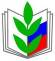 ПРОФСОЮЗ РАБОТНИКОВ НАРОДНОГО ОБРАЗОВАНИЯ И НАУКИРОССИЙСКОЙ ФЕДЕРАЦИИ(ОБЩЕРОССИЙСКИЙ ПРОФСОЮЗ ОБРАЗОВАНИЯ)КАЛМЫЦКАЯ РЕСПУБЛИКАНСКАЯ ОРГАНИЗАЦИЯРЕСПУБЛИКАНСКИЙ КОМИТЕТ ПРОФСОЮЗА
ПРОФСОЮЗ РАБОТНИКОВ НАРОДНОГО ОБРАЗОВАНИЯ И НАУКИРОССИЙСКОЙ ФЕДЕРАЦИИ(ОБЩЕРОССИЙСКИЙ ПРОФСОЮЗ ОБРАЗОВАНИЯ)КАЛМЫЦКАЯ РЕСПУБЛИКАНСКАЯ ОРГАНИЗАЦИЯРЕСПУБЛИКАНСКИЙ КОМИТЕТ ПРОФСОЮЗА
 «19» апреля 2016г. «19» апреля 2016г.№4-1                                    г.ЭлистаГородовиков РПОСарпинская РПОМалодербет РПООктябрьская РПОЧерноземельс РПОЮстинская РПОЛаганская РПОКетченеровск РПОЦелинная РПОПриютненск РПОЯшкульская РПОИки-Бурульс РПОВых.на РескомЭлистинская ГПО1234567891011121314671852015311959497156117244Организация ПрофсоюзаКалмГУОктябрьская РПОЛаганская РПОКетченеровск РПОЦелинная РПОПриютненск РПОЯшкульская РПОИки-Бурульс РПОЛаганская РПОМалодербет РПОВых.на Реском (без КалмГУ)Элистаинская ГПОВСЕГО1234567891011121314Кол-во зад-ов6141425211101754Σ зад-ти, тыс.р.116,412,9333061,714,581,119,813,33,9170,2286,7843,5